.Note:  One restart at Wall 4 after 32 countIntro: 16 CountsS1:                             RIGHT HALF RUMBA SHUFFLE UP, LEFT HALF RUMBA SHUFFLE UP,S2                              ROCKING CHAIR, PIVOT TURN WALK 2 STEPSS3                              VINE TO RIGHT,1/4 TURN, VINE ½ TURN,1/4 LEFT TURNS4                              RIGHT CHASSE, LEFT CHASSE*WALL 4, NEED TO RESTART HERES5                              STEP  CLAP, ¼ TURN STEP CLAPS6                              RIGHT SHUFFLE FORWARD, LEFT SHUFFLE FORWARD, 2 PIVOT TURNSS7                              SWEEP VINE ¼ LEFT TURNS8                              JAZZ BOX, SWIVEL TO RIGHTEnjoy this mother’s day dance!  God bless all mothers!Thank you very much!Contact me at suanyeoh@hotmail.comBest Mum In The World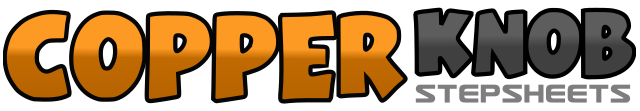 .......Count:64Wall:4Level:Improver.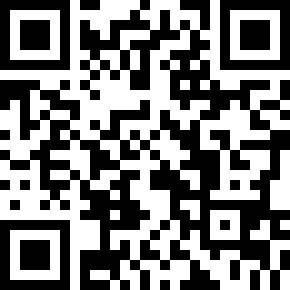 Choreographer:Molly Yeoh (MY) - May 2017Molly Yeoh (MY) - May 2017Molly Yeoh (MY) - May 2017Molly Yeoh (MY) - May 2017Molly Yeoh (MY) - May 2017.Music:Joy Adams - Best Mum In The WorldJoy Adams - Best Mum In The WorldJoy Adams - Best Mum In The WorldJoy Adams - Best Mum In The WorldJoy Adams - Best Mum In The World........1-2,3&4R step to R, L followed,  R step fwd, L step beside R, L fwd5-6,7&8Left step to left, right followed, L step fwd, R step beside L, L fwd@7&81-2-3-4R rock fwd, recover L, R rock back, recover L5-6-7-8R step fwd  ½ turn with L fwd, R walk fwd, L walk fwd1-2-3-4Step R to R, L step behind R(@2), R ¼ turn step R fwd @3(9 o’clock), L fwd @45-6-7-8Pivot ½ turn R@5 weight on R(3 o ‘clock), ¼ R turn L step beside R@6, R step behind L@7, L ¼ turn L step fwd@8(  face 3 o’clock)1&2 3-4R step R, L follwed, R step R, L rock back recover on R@45&6 7-8L step L, R followed , R rock back on L@81-2, 3-4Right step down, L touch beside R(CLAP)@2, L step down, R touch beside L(clap)@45-6-7-8                      1/4 R turn, face 6 o’clock, R step down@5, L touch beside R(clap), L step down, R touch beside L(clap)@81&2, 3&4R step fwd, L step beside R, R fwd, L step fwd, R step beside L, L fwd5-6-7-8R step fwd@5, pivot L turn,(12 o’ clock) L step fwd@6, R step fwd@7, pivot L turn, L step fwd@8 (face 6 o’clock)1-2, -3-4R step fwd with L sweep up@1 hold 2, L cross R step down@3, R step to R@45-6, 7-8L step back with R sweep back@ 5 hold 6, R step behind L@7, L ¼ turn, L step fwd @ 8(3 o’clock)1-2-3-4R cross over L, L step back, R step beside L, L cross over R5-6-7-8Swivel both legs to R on toes, both heels to R@6, on toes again @7, heels to R@8